SECTION A – 40 MARKSAnswer one of the following questions:Discuss the role of the law in one of the following areas. Explain why it might be controversial. Discuss how and to what extent the law might contribute to a resolution of the problems in the area:Artificial Intelligence Global warmingBullying Recreational drugs To what extent do you think the law should be influenced by justice?Outline three desirable attributes for a judge. In your opinion, what role does the judiciary play in our legal system? Please turn over …SECTION B – 30 MARKSA law has been drafted which relates to the running of a public park. It says, simply, “All types of vehicles are prohibited on these grounds.” You are a judge who has to decide in the cases of the following individuals: a)  A teenager rides his skateboard into the park b) A paramedic drives their ambulance into the park to rescue a person who has just had a heart attack. c) A man who is using his mobility scooter In your opinion, which of these individuals are guilty, if any? Explain your reasoning in each case. SECTION C – 30 MARKS‘The age of criminal responsibility refers to the minimum age at which a child can be prosecuted and punished by law for an offence. The UK has the lowest age of criminal responsibility in Europe and one of the lowest in the world.  At what age that line should be drawn is a complex and controversial question and has varied over time and across jurisdictions. In England, Wales and Northern Ireland the age of criminal responsibility is currently 10 years.’ P Brown, ‘Reviewing the age of criminal responsibility’ Criminal Law Review, 2018: 904-909. Give two arguments in favour of raising the MACR (minimum age of criminal responsibility) in England and Wales and two arguments against raising the MACR and therefore keeping the MACR as it currently stands. 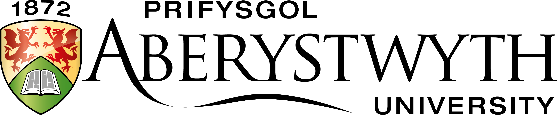 Entrance ExaminationMarch 2022LAWTime allowed: 1.5 hours (90 minutes)Answer THREE questionsOne question from Section AThe compulsory question in section BThe compulsory question in section CSection A carries 40 marksSection B carries 30 marksSection C carries 30 marksLAWTime allowed: 1.5 hours (90 minutes)Answer THREE questionsOne question from Section AThe compulsory question in section BThe compulsory question in section CSection A carries 40 marksSection B carries 30 marksSection C carries 30 marks